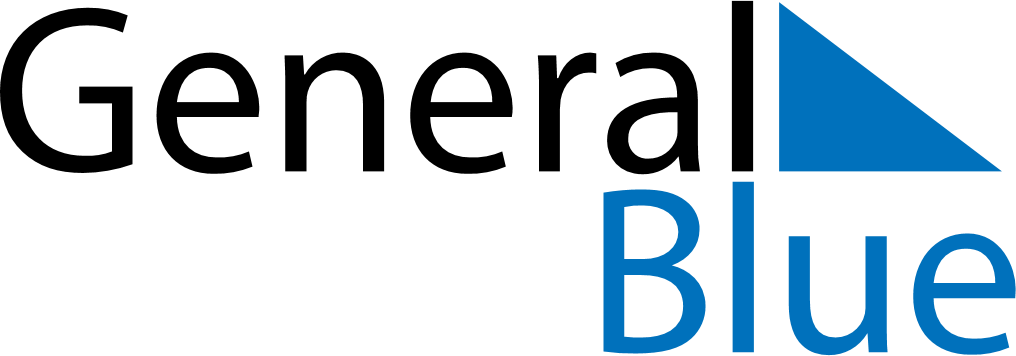 May 2024May 2024May 2024May 2024May 2024May 2024Rumburk, Ustecky kraj, CzechiaRumburk, Ustecky kraj, CzechiaRumburk, Ustecky kraj, CzechiaRumburk, Ustecky kraj, CzechiaRumburk, Ustecky kraj, CzechiaRumburk, Ustecky kraj, CzechiaSunday Monday Tuesday Wednesday Thursday Friday Saturday 1 2 3 4 Sunrise: 5:34 AM Sunset: 8:22 PM Daylight: 14 hours and 47 minutes. Sunrise: 5:33 AM Sunset: 8:24 PM Daylight: 14 hours and 51 minutes. Sunrise: 5:31 AM Sunset: 8:25 PM Daylight: 14 hours and 54 minutes. Sunrise: 5:29 AM Sunset: 8:27 PM Daylight: 14 hours and 57 minutes. 5 6 7 8 9 10 11 Sunrise: 5:27 AM Sunset: 8:29 PM Daylight: 15 hours and 1 minute. Sunrise: 5:26 AM Sunset: 8:30 PM Daylight: 15 hours and 4 minutes. Sunrise: 5:24 AM Sunset: 8:32 PM Daylight: 15 hours and 7 minutes. Sunrise: 5:22 AM Sunset: 8:33 PM Daylight: 15 hours and 11 minutes. Sunrise: 5:21 AM Sunset: 8:35 PM Daylight: 15 hours and 14 minutes. Sunrise: 5:19 AM Sunset: 8:36 PM Daylight: 15 hours and 17 minutes. Sunrise: 5:17 AM Sunset: 8:38 PM Daylight: 15 hours and 20 minutes. 12 13 14 15 16 17 18 Sunrise: 5:16 AM Sunset: 8:39 PM Daylight: 15 hours and 23 minutes. Sunrise: 5:14 AM Sunset: 8:41 PM Daylight: 15 hours and 26 minutes. Sunrise: 5:13 AM Sunset: 8:42 PM Daylight: 15 hours and 29 minutes. Sunrise: 5:11 AM Sunset: 8:44 PM Daylight: 15 hours and 32 minutes. Sunrise: 5:10 AM Sunset: 8:45 PM Daylight: 15 hours and 35 minutes. Sunrise: 5:09 AM Sunset: 8:47 PM Daylight: 15 hours and 38 minutes. Sunrise: 5:07 AM Sunset: 8:48 PM Daylight: 15 hours and 41 minutes. 19 20 21 22 23 24 25 Sunrise: 5:06 AM Sunset: 8:50 PM Daylight: 15 hours and 43 minutes. Sunrise: 5:05 AM Sunset: 8:51 PM Daylight: 15 hours and 46 minutes. Sunrise: 5:03 AM Sunset: 8:52 PM Daylight: 15 hours and 49 minutes. Sunrise: 5:02 AM Sunset: 8:54 PM Daylight: 15 hours and 51 minutes. Sunrise: 5:01 AM Sunset: 8:55 PM Daylight: 15 hours and 54 minutes. Sunrise: 5:00 AM Sunset: 8:56 PM Daylight: 15 hours and 56 minutes. Sunrise: 4:59 AM Sunset: 8:58 PM Daylight: 15 hours and 58 minutes. 26 27 28 29 30 31 Sunrise: 4:58 AM Sunset: 8:59 PM Daylight: 16 hours and 1 minute. Sunrise: 4:57 AM Sunset: 9:00 PM Daylight: 16 hours and 3 minutes. Sunrise: 4:56 AM Sunset: 9:01 PM Daylight: 16 hours and 5 minutes. Sunrise: 4:55 AM Sunset: 9:03 PM Daylight: 16 hours and 7 minutes. Sunrise: 4:54 AM Sunset: 9:04 PM Daylight: 16 hours and 9 minutes. Sunrise: 4:53 AM Sunset: 9:05 PM Daylight: 16 hours and 11 minutes. 